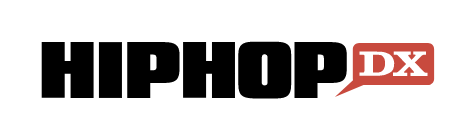 June 24, 2020“Freddie Gibbs is the blueprint for consistent mastery” – HipHopDX https://hiphopdx.com/news/id.56505/title.from-tory-lanez-to-freddie-gibbs-5-rappers-who-bossed-up-during-covid-19-quarantine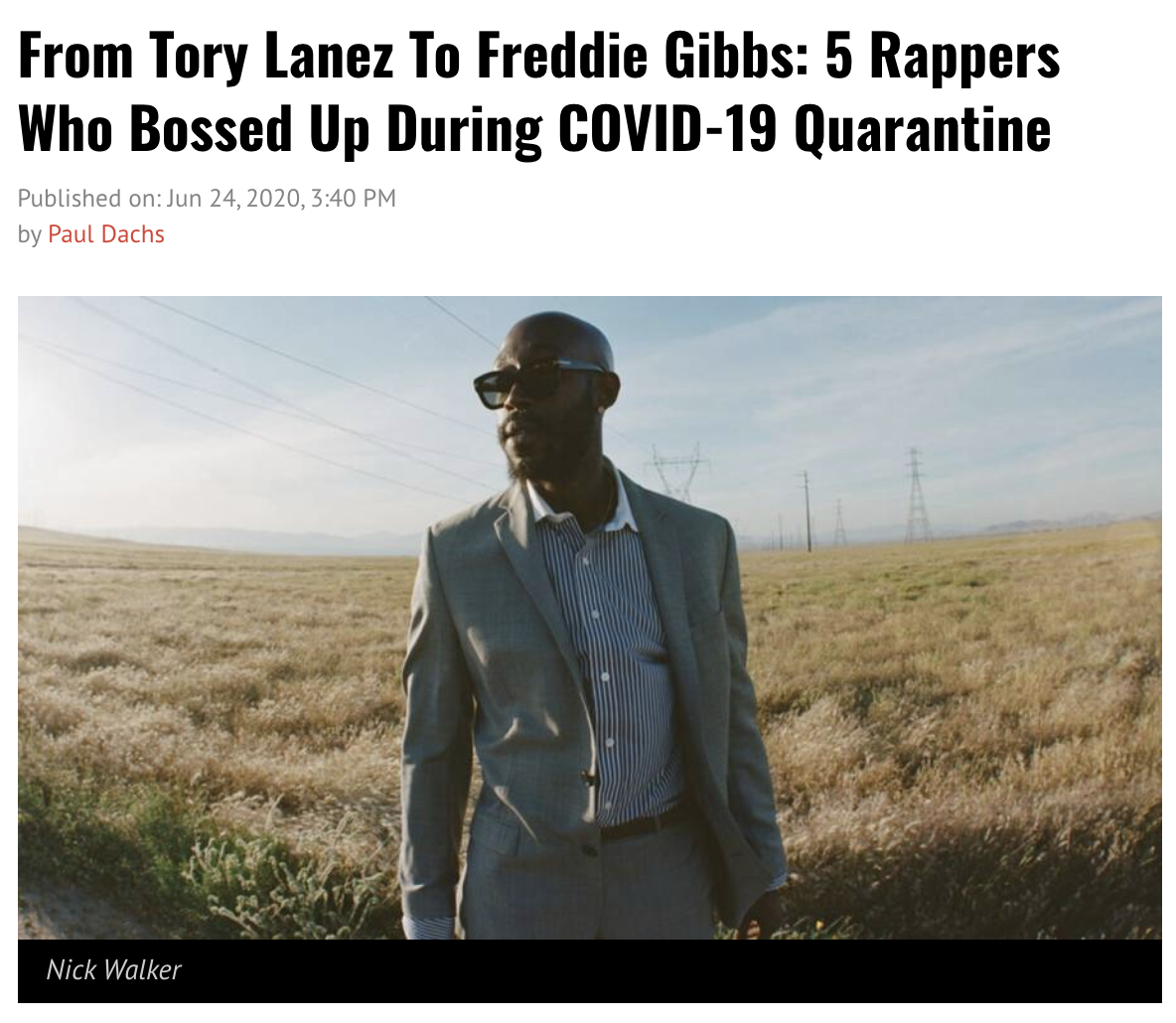 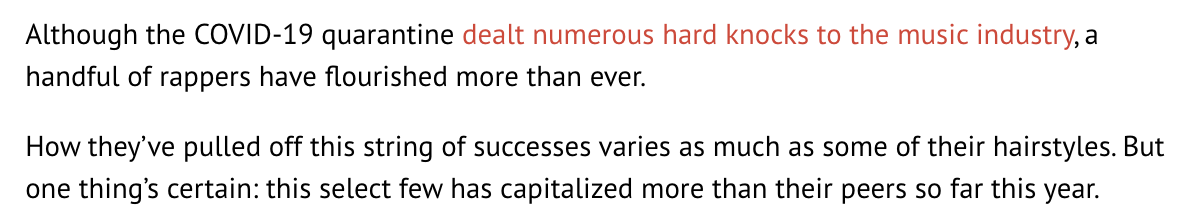 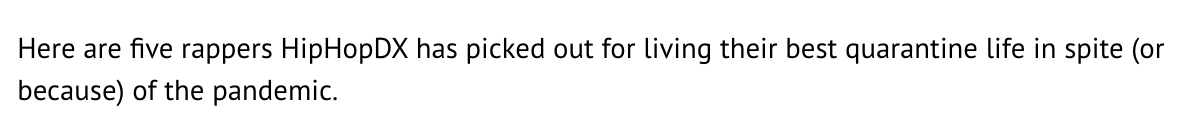 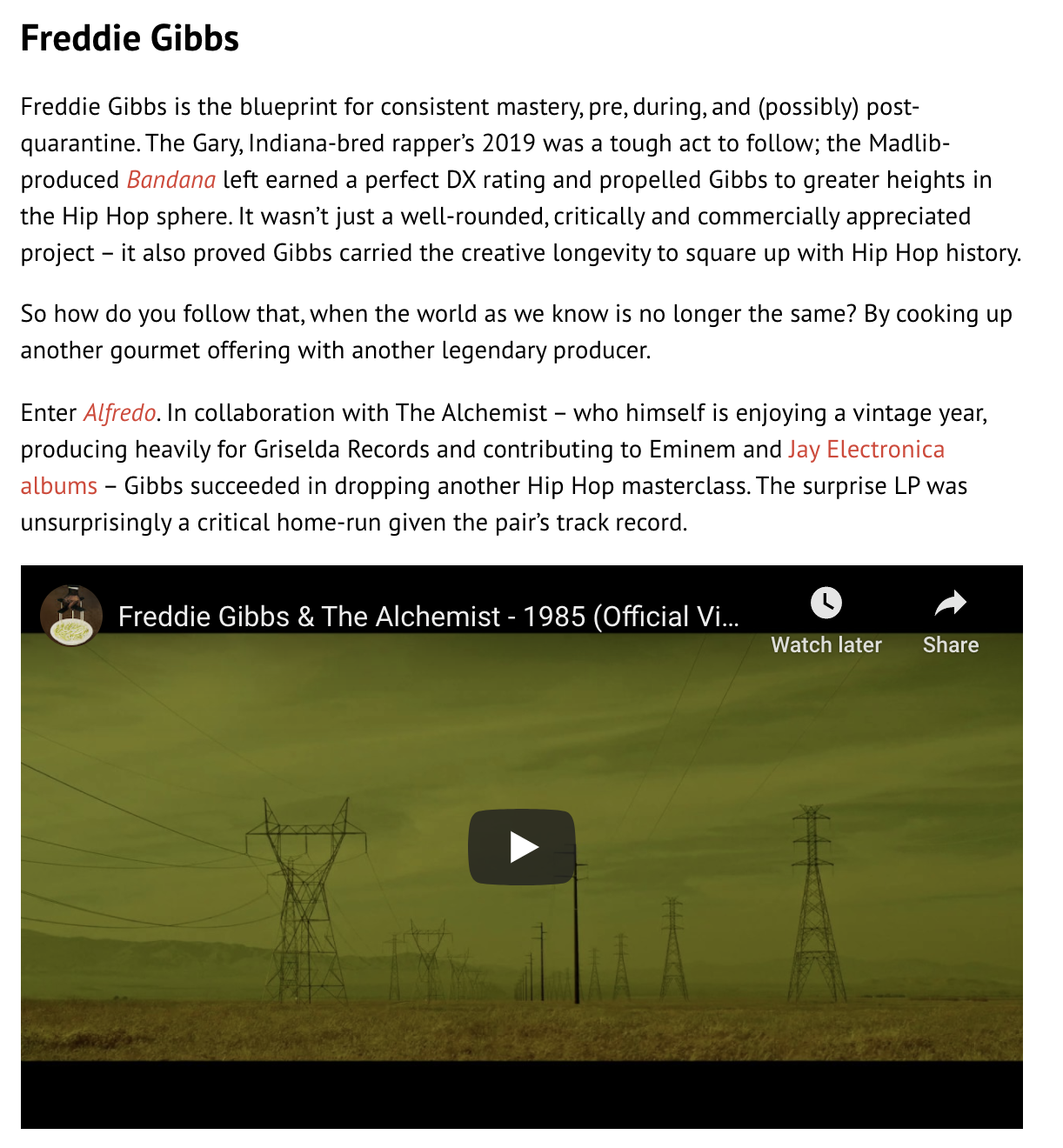 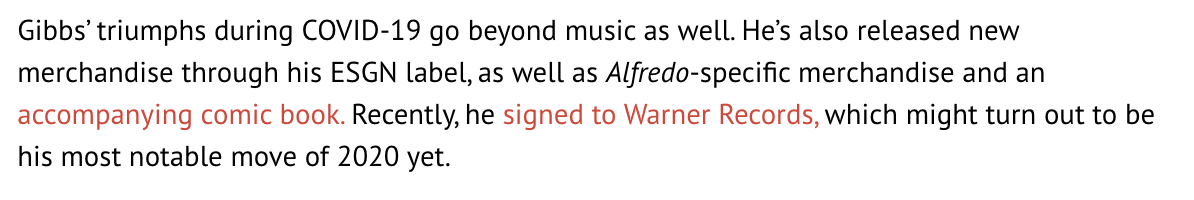 